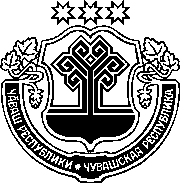 ЗаконЧувашской РеспубликиО внесении изменений В Закон Чувашской Республики "О вопросах налогового регулирования в Чувашской Республике, отнесенных законодательством Российской Федерации о налогах и сборах к ведению субъектов Российской Федерации" ПринятГосударственным СоветомЧувашской Республики28 октября 2021 годаСтатья 1 Внести в Закон Чувашской Республики от 23 июля 2001 года № 38 "О вопросах налогового регулирования в Чувашской Республике, отнесенных законодательством Российской Федерации о налогах и сборах к ведению субъектов Российской Федерации" (Ведомости Государственного Совета Чувашской Республики, 2001, № 42, 45; 2002, № 46, 49, 52; 2003, 
№ 54, 57; 2004, № 59, 61; 2005, № 64, 65; 2006, № 72; 2007, № 73, 74; 2008, № 76; 2009, № 80, 82; 2010, № 87; 2011, № 90, 91; 2012, № 96; газета "Республика", 2012, 5 октября; Собрание законодательства Чувашской Республики, 2013, № 3, 10; 2014, № 9, 11; 2015, № 6, 10; 2016, № 6, 11; 2017, 
№ 11; газета "Республика", 2018, 21 февраля, 19 сентября; 2019, 20 февраля, 18 октября, 26 декабря; 2020, 7 мая, 2 декабря; 2021, 26 мая) следующие изменения:1) в статье 19:а) в абзаце втором пункта 2 слова "в 2020 и 2021 годах" заменить словами "в 2020–2023 годах";б) пункт 4 изложить в следующей редакции:"4. Налоговая ставка в отношении объектов недвижимого имущества, налоговая база по которым определяется как кадастровая стоимость, указанных в статье 18.1 настоящего Закона, устанавливается в 2021 году 
в размере 1,0 процента, в 2022 году – 1,0 процента, в 2023 году – 1,3 процента, в 2024 году – 1,5 процента, в 2025 году – 1,8 процента, в 2026 году 
и последующие годы – 2,0 процента.";2) в статье 19.1:а) в наименовании слова "и сроки" исключить; б) пункт 2 признать утратившим силу;3) в статье 33: а) абзац пятый изложить в следующей редакции:"один из родителей (усыновителей), опекун, попечитель в многодетной семье, имеющей в своем составе трех и более детей в возрасте до 18 лет, 
в том числе пасынков (падчериц), усыновленных (удочеренных) детей, детей, принятых под опеку или переданных на воспитание в приемную семью, проживающий совместно с ними, не лишенный родительских прав и не ограниченный в родительских правах, на легковые автомобили с мощностью двигателя до 150 лошадиных сил (до 110,33 кВт) включительно;";б) в абзаце седьмом во втором предложении слова "– физическим лицом" исключить;4) пункт 3 статьи 39 признать утратившим силу;5) в пункте 1.1 статьи 39.1: а) в абзацах втором и третьем слова "в 2021 году" заменить словами "в 2021 и 2022 годах";б) в абзаце четвертом слова "по 31 декабря 2021 года" заменить словами "по 31 декабря 2022 года".Статья 21. Настоящий Закон вступает в силу с 1 января 2022 года, но не ранее чем по истечении одного месяца со дня его официального опубликования 
и не ранее первого числа очередного налогового периода по соответствующему налогу, за исключением абзаца четвертого пункта 3 статьи 1 настоящего Закона.2. Абзац четвертый пункта 3 статьи 1 настоящего Закона вступает 
в силу со дня его официального опубликования.3. Действие положений абзаца пятого статьи 33 Закона Чувашской Республики от 23 июля 2001 года № 38 "О вопросах налогового регулирования в Чувашской Республике, отнесенных законодательством Российской Федерации о налогах и сборах к ведению субъектов Российской Федерации" (в редакции настоящего Закона) распространяется на правоотношения, связанные с исчислением транспортного налога за налоговый период 2021 года.4. Положения пункта 1.1 статьи 39.1 Закона Чувашской Республики от 23 июля 2001 года № 38 "О вопросах налогового регулирования в Чувашской Республике, отнесенных законодательством Российской Федерации о налогах и сборах к ведению субъектов Российской Федерации" (в редакции настоящего Закона) не применяются с 1 января 2023 года.г. Чебоксары10 ноября 2021 года№ 74ГлаваЧувашской Республики						  О. Николаев